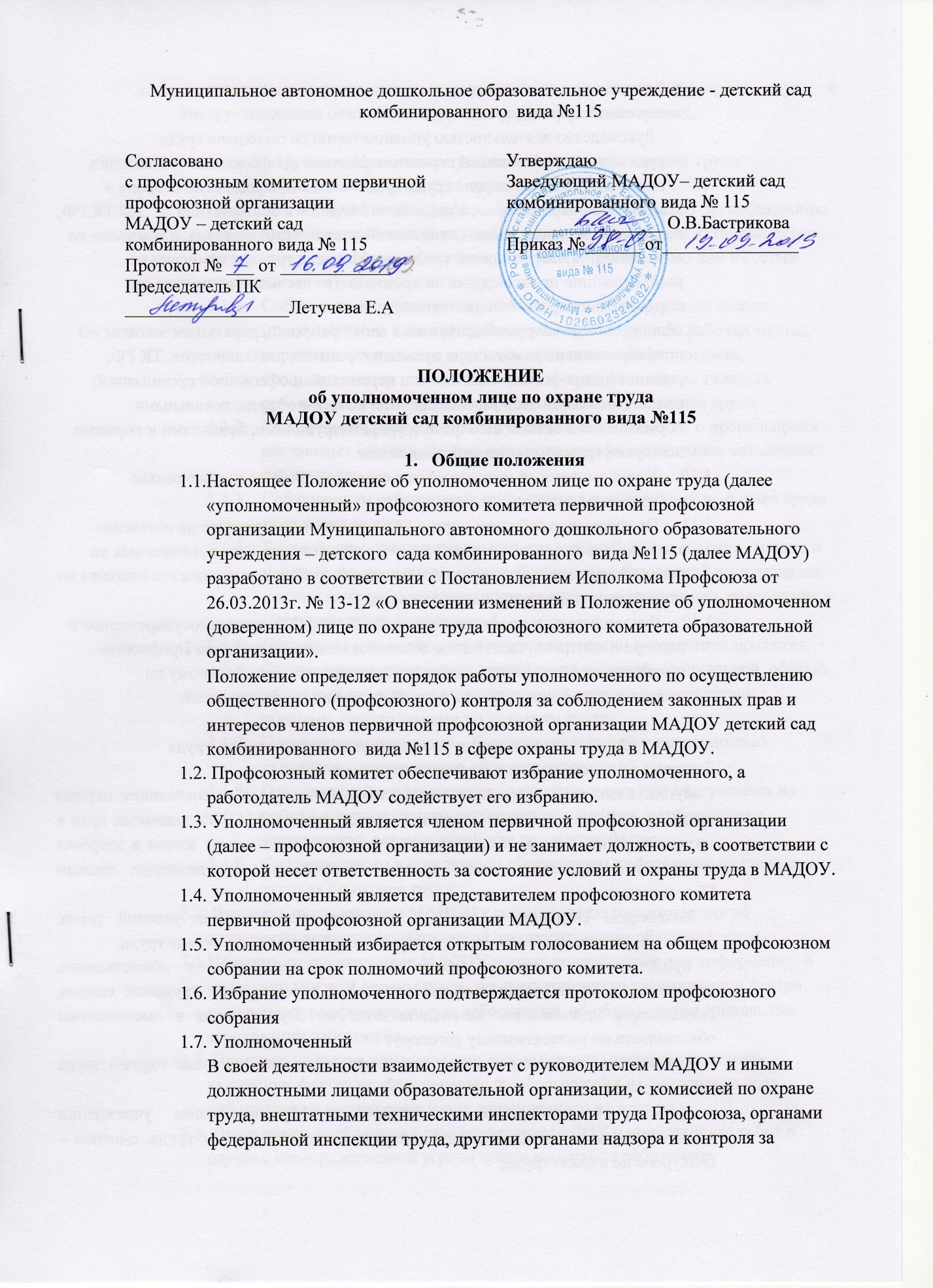  соблюдением законодательства и иных нормативных правовых актов, содержащих нормы охраны труда.      Руководство деятельностью уполномоченного по охране труда осуществляет профсоюзный комитет первичной профсоюзной организации. Уполномоченный по охране труда представляет профсоюзную сторону в комиссии по охране труда, создаваемой МАДОУ в соответствии ст. 218 ТК РФ, в комиссии по проведению специальной оценки условий труда, в комиссии по обучению и проверке знаний требований охраны труда, в комиссии по расследованию происшедших на производстве несчастных случаев (по поручению профсоюзного комитета). Уполномоченный руководствуется в своей работе Федеральным законом «О профессиональных союзах, их правах и гарантиях деятельности», ТК РФ, решениями профсоюзного комитета первичной профсоюзной организации, коллективным договором, соглашением по охране труда, локальными нормативными актами по охране труда, инструкциями, правилами и нормами по охране труда, настоящим Положением.Уполномоченный отчитывается о своей работе пред профсоюзным собранием не реже одного раза в год.Профсоюзное собрание вправе отозвать уполномоченного до истечения срока действия его полномочий в случае невыполнения им возложенных на него обязанностей, отсутствия необходимой требовательности с его стороны по защите прав работников на охрану труда.Руководитель  и профсоюзный комитет МАДОУ, органы государственного надзора и контроля, внештатная техническая инспекции труда Профсоюза оказывают необходимую помощь и поддержку уполномоченному по выполнению возложенных на него общественных обязанностей.Основные задачи уполномоченного по охране трудаЗадачами уполномоченного по охране труда являются:- осуществление общественного (профсоюзного) контроля за состоянием охраны труда на рабочих местах, соблюдением руководителем МАДОУ законных прав и интересов работников в области охраны труда, сохранением их жизни и здоровья посредством реализации своих прав и обязанностей, определяемых данным Положением; - содействие созданию в МАДОУ здоровых и безопасных условий труда, соответствующих требованиям норм, правил и инструкций по охране труда; - представление интересов работников в государственных и общественных организациях, судах различных инстанций при рассмотрении трудовых споров, связанных с применением законодательства по охране труда и выполнением обязательств по коллективному договору; - разъяснение, информирование и консультирование по вопросам охраны труда  работников МАДОУ; - участие в проведении в дошкольном образовательном учреждении административно – общественного контроля состояния охраны труда, смотров – конкурсов по охране труда; - участие в организации и проведении обучения по охране труда и инструктирования безопасным приемам труда на рабочих местах.Права и обязанности уполномоченного по охране трудаУполномоченный имеет следующие права и обязанности:Проводить общественный (профсоюзный) контроль в МАДОУ по соблюдению государственных требований по охране труда, локальных нормативных актов по охране труда в форме обследований, проверок единолично или в составе комиссии за:Соблюдением руководителем МАДОУ или его представителями (должностными лицами) требований охраны труда на рабочих местах, норм законодательства о рабочем времени и времени отдыха, предоставлением компенсации работникам, занятым на тяжелых работах, работах с вредными (или) опасными условиями труда;Своевременным сообщением руководителем  МАДОУ о происшедших несчастных случаях, фактах выявления профессиональных заболеваний работников; Соблюдением работниками норм, правил и инструкций по охране труда на рабочих местах;Техническим состоянием зданий, сооружений, оборудования , машин и  механизмов  на соответствие требованиям их безопасной эксплуатации, а также наличие и комплектность средств пожаротушения, содержания и состояние путей эвакуации;Системами освещения, отопления, вентиляции и кондиционирования;Обеспечением работников  специальной одеждой, специальной  обувью и другими средствами индивидуальной защиты в соответствии с нормами, необходимыми по условиям труда;Содержанием санитарно – бытовых помещений и исправностью санитарно – технического оборудования;Организацией и проведением предварительных при поступлении на работу и периодических медицинских осмотров и соблюдением медицинских рекомендаций при трудоустройстве;Своевременным и регулярным обновлением информации на стендах и уголках по охране труда; Выдавать руководителю МАДОУ к рассмотрению представления об устранении выявленных нарушений законодательства об охране труда.Получать от руководителя МАДОУ и иных должностных лиц информацию о состоянии условий охраны труда, производственного травматизма и фактов выявленных профессиональных заболеваний, об обязательном социальном страховании работников. Принимать участие в комиссии по расследованию несчастных случаев, выявлении фактов профессиональных заболеваний с целью защиты прав работников на возмещении вреда, причиненного их здоровью. Предъявлять требования к руководителю МАДОУ о приостановке работ в случаях непосредственной угрозы жизни и здоровья работников. Осуществлять контроль за выполнением руководителем мероприятий по охране труда, предусмотренных коллективным договором, соглашением по охране труда, а также мероприятий по результатам проведения специальной оценки условий труда и расследования несчастных случаев на производстве. Обращаться к руководителю и в профсоюзный комитет МАДОУ, в техническую инспекцию труда Профсоюза, в территориальную государственную инспекцию труда с предложениями  привлечении к ответственности должностных лиц, ответственных за нарушение требований законодательства об охране труда. Принимать участие в рассмотрении трудовых споров, связанных с нарушением законодательства об охране труда, невыполнением работодателем обязательств (мероприятий) коллективного договора и соглашения по охране труда, ухудшениями условий труда. Участвовать в переговорах, проводимых в дошкольном образовательном учреждении при заключении коллективного договора и разработке соглашения по охране труда.  Информировать работников МАДОУ о выявленных нарушениях требований безопасности, состояния условий и охраны труда и принятых мерах по их устранению, проводить разъяснительную работу в трудовом коллективе по вопросам охраны труда.Принимать участие в работе комиссии по испытаниям и приему в эксплуатацию оборудования, в том числе спортивного, защитных устройств, а также по приемке помещений МАДОУ к новому учебному году.Принимать участие в рассмотрении вопросов финансирования мероприятий по охране труда в МАДОУ, обязательного социального страхования от несчастных случаев на производстве и профессиональных заболеваний, а также осуществление контроля за расходованием средств организации и Фонда социального страхования Российской Федерации (страховщика), направляемых на предупредительные меры по сокращению производственного травматизма и профессиональных заболеваний.Принимать участие в работе комиссии по проведению специальной оценки условий труда в МАДОУ.Направлять в адрес руководителя и профсоюзный комитет МАДОУ предложения по проектам локальных нормативных правовых актов об охране труда.Проходить обучение по охране труда и проверку знания требований охраны труда в соответствии Порядком, установленным федеральным органом исполнительной власти, осуществляющим функции по выработке государственной политики и нормативно – правовому регулированию по охране труда.Гарантии деятельности уполномоченного по охране трудаВ соответствии с ТК РФ уполномоченному по охране труда предоставляются гарантии, которые устанавливаются коллективным договором, другим локальным нормативным актом образовательной организации, а именно:Оказание со стороны работодателя содействия в реализации прав уполномоченного по осуществлению контроля за обеспечением здоровых и безопасных условия труда.Обеспечение за счет средств МАДОУ правилами, инструкциями, нормативными документами и справочными материалами по охране труда.Принятие мер работодателем, должностным лицом по выполнению предложений уполномоченного по охране труда по устранению выявленных нарушений.Установление ежемесячной доплаты до 10% оклада (должностного оклада) за выполнение возложенных на него обязанностей в соответствии с коллективным договором, областным трехсторонним соглашением.Оплата обучения по программам, установленным Порядком обучения по охране труда и проверки знания требования охраны труда, установленным федеральным органом исполнительной власти, осуществляющим функции по выработке государственной политики нормативно – правовому регулированию по охране труда с освобождением на время обучения от основной работы и оплатой в размере должностного оклада (ставки). Уполномоченный в соответствии со статьями 25 и 27 Федерального Закона «О профессиональных союзах, их правах и гарантиях деятельности» не может быть подвергнут дисциплинарному взысканию, переводу на другую работу, увольнению по инициативе работодателя (руководителя образовательной организации) без предварительного согласия профсоюзного комитета первичной профсоюзной организации. По итогам Общественного смотра – конкурса на звание «Лучший уполномоченный по охране труда» уполномоченному, занявшему первое место среди уполномоченных образовательных организаций субъекта РФ, региональной (межрегиональной) организаций Профсоюза присваивается звание «Лучший уполномоченный по охране труда Профсоюза» с использованием мер морального и материального поощрения; уполномоченный  награждается Почетной грамотой ЦС Профсоюза. Уполномоченный несет ответственность за соблюдение настоящего Положения. Руководитель и должностные лица образовательной организации несут ответственность за нарушение прав уполномоченных по охране труда в порядке, установленном действующим законодательством.